Тарифы на электрическую энергию (мощность), отпускаемую ООО «Электрические сети Ивашки» по объектам электроснабжения рыбоперерабатывающих компаний, осуществляющих деятельность на территории, расположенной в районе Укинской губы Карагинского муниципального района  Камчатского края другим гарантирующим поставщикам, энергоснабжающим, энергосбытовым организациям Камчатского края в целях поставки группе «прочие потребители» и группе «сетевые организации, покупающие электрическую энергию для компенсации потерь» на розничных рынках в технологически изолированных территориальных энергетических системах и на территориях, технологически не связанных с Единой энергетической системой России и технологически изолированными территориальными электроэнергетическими системами, с  01 января 2020 года по 31 декабря 2020 года  (тарифы указываются без НДС)1Примечание:<1> Трехставочный тариф на территории Камчатского края в соответствии с пунктом 78 Основ ценообразования в области регулируемых цен (тарифов) в электроэнергетике, утвержденных постановлением Правительства Российской Федерации от 29.12.2011 № 1178, не устанавливается.Тарифы на электрическую энергию (мощность), отпускаемую ООО «Электрические сети Ивашки» по объектам электроснабжения рыбоперерабатывающих компаний, осуществляющих деятельность на территории, расположенной в районе Укинской губы Карагинского муниципального района  Камчатского края другим гарантирующим поставщикам, энергоснабжающим, энергосбытовым организациям Камчатского края в целях поставки группе «прочие потребители» и группе «сетевые организации, покупающие электрическую энергию для компенсации потерь» на розничных рынках в технологически изолированных территориальных энергетических системах и на территориях, технологически не связанных с Единой энергетической системой России и технологически изолированными территориальными электроэнергетическими системами, с  01 января 2021 года по 31 декабря 2021 года  (тарифы указываются без НДС)1Примечание:<1> Трехставочный тариф на территории Камчатского края в соответствии с пунктом 78 Основ ценообразования в области регулируемых цен (тарифов) в электроэнергетике, утвержденных постановлением Правительства Российской Федерации от 29.12.2011 № 1178, не устанавливается.Тарифы на электрическую энергию (мощность), отпускаемую ООО «Электрические сети Ивашки» по объектам электроснабжения рыбоперерабатывающих компаний, осуществляющих деятельность на территории, расположенной в районе Укинской губы Карагинского муниципального района  Камчатского края другим гарантирующим поставщикам, энергоснабжающим, энергосбытовым организациям Камчатского края в целях поставки группе «прочие потребители» и группе «сетевые организации, покупающие электрическую энергию для компенсации потерь» на розничных рынках в технологически изолированных территориальных энергетических системах и на территориях, технологически не связанных с Единой энергетической системой России и технологически изолированными территориальными электроэнергетическими системами, с  01 января 2022 года по 31 декабря 2022 года  (тарифы указываются без НДС)1Примечание:<1> Трехставочный тариф на территории Камчатского края в соответствии с пунктом 78 Основ ценообразования в области регулируемых цен (тарифов) в электроэнергетике, утвержденных постановлением Правительства Российской Федерации от 29.12.2011 № 1178, не устанавливается.РЕГИОНАЛЬНАЯ СЛУЖБАПО ТАРИФАМ И ЦЕНАМ КАМЧАТСКОГО КРАЯПРОЕКТ ПОСТАНОВЛЕНИЯВ соответствии с Федеральным законом от 26.03.2003 № 35-ФЗ                    «Об электроэнергетике», постановлением Правительства Российской Федерации от 29.12.2011 № 1178 «О ценообразовании в области регулируемых цен (тарифов) в электроэнергетике», приказами Федеральной службы по тарифам России от 06.08.2004 № 20-э/2 «Об утверждении методических указаний по расчету регулируемых тарифов и цен на электрическую (тепловую) энергию на розничном (потребительском) рынке», от 28.03.2013 № 313-э «Об утверждении регламента установления цен (тарифов) и (или) их предельных уровней, предусматривающего порядок регистрации, принятия к рассмотрению и выдачи отказов в рассмотрении заявлений об установлении цен (тарифов) и (или) их предельных уровней и формы принятия решения органом исполнительной власти субъекта Российской Федерации в области государственного регулирования тарифов», приказом Федеральной антимонопольной службы от 26.06.2018 № 873/18-ДСП «Об утверждении сводного прогнозного баланса производства и поставок электрической энергии (мощности) в рамках Единой энергетической системы России по субъектам Российской Федерации на 2019 год»,   постановлением Правительства Камчатского края от 19.12.2008 № 424-П «Об  утверждении Положения о Региональной службе по тарифам и ценам  Камчатского края», на основании заявления ООО «Электрические сети Ивашки» от 30.04.2019 № 231, протоколом Правления Региональной службы по тарифам и ценам Камчатского края от ХХ.12.2019 № ХХ ПОСТАНОВЛЯЮ:Утвердить и ввести в действие с 01 января 2020 года по 31 декабря 2022 года с учетом календарной разбивки:экономически обоснованные тарифы на электрическую энергию (мощность), поставляемую ООО «Электрические сети Ивашки» по объектам электроснабжения рыбоперерабатывающих компаний, осуществляющих деятельность на территории, расположенной в районе Укинской губы Карагинского муниципального района Камчатского края, производимую электростанциями, с использованием которых осуществляется производство и поставка электрической энергии (мощности) на розничном рынке на территориях, не объединенных в ценовые зоны оптового рынка на 2020 год, с календарной разбивкой согласно приложению 1. экономически обоснованные тарифы на электрическую энергию (мощность), поставляемую ООО «Электрические сети Ивашки» по объектам электроснабжения рыбоперерабатывающих компаний, осуществляющих деятельность на территории, расположенной в районе Укинской губы Карагинского муниципального района Камчатского края, производимую электростанциями, с использованием которых осуществляется производство и поставка электрической энергии (мощности) на розничном рынке на территориях, не объединенных в ценовые зоны оптового рынка на 2021 год, с календарной разбивкой согласно приложению 2. экономически обоснованные тарифы на электрическую энергию (мощность), поставляемую ООО «Электрические сети Ивашки» по объектам электроснабжения рыбоперерабатывающих компаний, осуществляющих деятельность на территории, расположенной в районе Укинской губы Карагинского муниципального района Камчатского края, производимую электростанциями, с использованием которых осуществляется производство и поставка электрической энергии (мощности) на розничном рынке на территориях, не объединенных в ценовые зоны оптового рынка на 2022 год, с календарной разбивкой согласно приложению 3. тарифы на электрическую энергию (мощность), отпускаемую ООО «Электрические сети Ивашки» по объектам электроснабжения рыбоперерабатывающих компаний, осуществляющих деятельность на территории, расположенной в районе Укинской губы Карагинского муниципального района  Камчатского края другим гарантирующим поставщикам, энергоснабжающим, энергосбытовым организациям Камчатского края в целях поставки группе «прочие потребители» и группе «сетевые организации, покупающие электрическую энергию для компенсации потерь» на розничных рынках в технологически изолированных территориальных энергетических системах и на территориях, технологически не связанных с Единой энергетической системой России и технологически изолированными территориальными электроэнергетическими системами, с 01 января 2020 года по 31 декабря 2020 года, согласно приложению 4;тарифы на электрическую энергию (мощность), отпускаемую ООО «Электрические сети Ивашки» по объектам электроснабжения рыбоперерабатывающих компаний, осуществляющих деятельность на территории, расположенной в районе Укинской губы Карагинского муниципального района  Камчатского края другим гарантирующим поставщикам, энергоснабжающим, энергосбытовым организациям Камчатского края в целях поставки группе «прочие потребители» и группе «сетевые организации, покупающие электрическую энергию для компенсации потерь» на розничных рынках в технологически изолированных территориальных энергетических системах и на территориях, технологически не связанных с Единой энергетической системой России и технологически изолированными территориальными электроэнергетическими системами, с 01 января 2021 года по 31 декабря 2021 года, согласно приложению 5;тарифы на электрическую энергию (мощность), отпускаемую ООО «Электрические сети Ивашки» по объектам электроснабжения рыбоперерабатывающих компаний, осуществляющих деятельность на территории, расположенной в районе Укинской губы Карагинского муниципального района  Камчатского края другим гарантирующим поставщикам, энергоснабжающим, энергосбытовым организациям Камчатского края в целях поставки группе «прочие потребители» и группе «сетевые организации, покупающие электрическую энергию для компенсации потерь» на розничных рынках в технологически изолированных территориальных энергетических системах и на территориях, технологически не связанных с Единой энергетической системой России и технологически изолированными территориальными электроэнергетическими системами, с 01 января 2022 года по 31 декабря 2022 года, согласно приложению 6.2. Настоящее постановление вступает в силу с момента его официального опубликования.Руководитель                                                                                      И.В. Лагуткина Экономически обоснованные тарифы на электрическую энергию (мощность), поставляемую ООО «Электрические сети Ивашки» по объектам электроснабжения рыбоперерабатывающих компаний, осуществляющих деятельность на территории, расположенной в районе Укинской губы Карагинского муниципального района Камчатского края, производимую электростанциями, с использованием которых осуществляется производство и поставка электрической энергии (мощности) на розничном рынке на территориях, не объединенных в ценовые зоны оптового рынка на 2020 год, без дифференциации по уровням напряженияс 01 января 2020 года по 31 декабря 2020 годаПримечание: <1> Трехставочный тариф на территории Камчатского края в соответствии с пунктом 78 Основ ценообразования в области регулируемых цен (тарифов) в электроэнергетике, утвержденных постановлением Правительства Российской Федерации от 29.12.2011 № 1178, не устанавливается.Экономически обоснованные тарифы на электрическую энергию (мощность), поставляемую ООО «Электрические сети Ивашки» по объектам электроснабжения рыбоперерабатывающих компаний, осуществляющих деятельность на территории, расположенной в районе Укинской губы Карагинского муниципального района Камчатского края, производимую электростанциями, с использованием которых осуществляется производство и поставка электрической энергии (мощности) на розничном рынке на территориях, не объединенных в ценовые зоны оптового рынка на 2021 год, без дифференциации по уровням напряженияс 01 января 2021 года по 31 декабря 2021 годаПримечание: <1> Трехставочный тариф на территории Камчатского края в соответствии с пунктом 78 Основ ценообразования в области регулируемых цен (тарифов) в электроэнергетике, утвержденных постановлением Правительства Российской Федерации от 29.12.2011 № 1178, не устанавливается.Экономически обоснованные тарифы на электрическую энергию (мощность), поставляемую ООО «Электрические сети Ивашки» по объектам электроснабжения рыбоперерабатывающих компаний, осуществляющих деятельность на территории, расположенной в районе Укинской губы Карагинского муниципального района Камчатского края, производимую электростанциями, с использованием которых осуществляется производство и поставка электрической энергии (мощности) на розничном рынке на территориях, не объединенных в ценовые зоны оптового рынка на 2022 год, без дифференциации по уровням напряженияс 01 января 2022 года по 31 декабря 2022 годаПримечание: <1> Трехставочный тариф на территории Камчатского края в соответствии с пунктом 78 Основ ценообразования в области регулируемых цен (тарифов) в электроэнергетике, утвержденных постановлением Правительства Российской Федерации от 29.12.2011 № 1178, не устанавливается.Приложение № 4к постановлению Региональной службы по тарифам и ценам Камчатского края от ХХ.12.2019 № ХХN п/пНаименование организации (тарифы с разбивкой по составляющим и дифференциацией по зонам суток)Единица 
измерения1 полугодие01.01.2020г.-30.06.2020г.1 полугодие01.01.2020г.-30.06.2020г.1 полугодие01.01.2020г.-30.06.2020г.1 полугодие01.01.2020г.-30.06.2020г.2 полугодие01.07.2020г.-31.12.2020г.2 полугодие01.07.2020г.-31.12.2020г.2 полугодие01.07.2020г.-31.12.2020г.2 полугодие01.07.2020г.-31.12.2020г.2 полугодие01.07.2020г.-31.12.2020г.N п/пНаименование организации (тарифы с разбивкой по составляющим и дифференциацией по зонам суток)Единица 
измеренияДиапазоны напряжения 
Диапазоны напряжения 
Диапазоны напряжения 
Диапазоны напряжения 
Диапазоны напряжения 
Диапазоны напряжения 
Диапазоны напряжения 
Диапазоны напряжения 
Диапазоны напряжения 
N п/пНаименование организации (тарифы с разбивкой по составляющим и дифференциацией по зонам суток)Единица 
измеренияВНСН-IСН-IIННВНСН-IСН-IIСН-IIНН123456789101011I.ООО «Электрические сети Ивашки» по объектам электроснабжения рыбоперерабатывающих компаний - ПАО «Камчатскэнерго»ООО «Электрические сети Ивашки» по объектам электроснабжения рыбоперерабатывающих компаний - ПАО «Камчатскэнерго»ООО «Электрические сети Ивашки» по объектам электроснабжения рыбоперерабатывающих компаний - ПАО «Камчатскэнерго»ООО «Электрические сети Ивашки» по объектам электроснабжения рыбоперерабатывающих компаний - ПАО «Камчатскэнерго»ООО «Электрические сети Ивашки» по объектам электроснабжения рыбоперерабатывающих компаний - ПАО «Камчатскэнерго»ООО «Электрические сети Ивашки» по объектам электроснабжения рыбоперерабатывающих компаний - ПАО «Камчатскэнерго»ООО «Электрические сети Ивашки» по объектам электроснабжения рыбоперерабатывающих компаний - ПАО «Камчатскэнерго»ООО «Электрические сети Ивашки» по объектам электроснабжения рыбоперерабатывающих компаний - ПАО «Камчатскэнерго»ООО «Электрические сети Ивашки» по объектам электроснабжения рыбоперерабатывающих компаний - ПАО «Камчатскэнерго»ООО «Электрические сети Ивашки» по объектам электроснабжения рыбоперерабатывающих компаний - ПАО «Камчатскэнерго»ООО «Электрические сети Ивашки» по объектам электроснабжения рыбоперерабатывающих компаний - ПАО «Камчатскэнерго»1.Одноставочный тариф покупки руб./кВт·ч 25,16126,1692.Трехставочный тариф покупки1Трехставочный тариф покупки1Трехставочный тариф покупки1Трехставочный тариф покупки1Трехставочный тариф покупки1Трехставочный тариф покупки1Трехставочный тариф покупки1Трехставочный тариф покупки1Трехставочный тариф покупки1Трехставочный тариф покупки1Трехставочный тариф покупки12.1.ставка стоимости единицы электрической мощности руб./кВт·мес2.2.ставка стоимости единицы электрической энергии руб./кВт·ч 2.3.ставка стоимости
электрической мощности руб./кВт·мес3.Одноставочный тариф покупки в целях поставки:                                                 Одноставочный тариф покупки в целях поставки:                                                 Одноставочный тариф покупки в целях поставки:                                                 Одноставочный тариф покупки в целях поставки:                                                 Одноставочный тариф покупки в целях поставки:                                                 Одноставочный тариф покупки в целях поставки:                                                 Одноставочный тариф покупки в целях поставки:                                                 Одноставочный тариф покупки в целях поставки:                                                 Одноставочный тариф покупки в целях поставки:                                                 Одноставочный тариф покупки в целях поставки:                                                 Одноставочный тариф покупки в целях поставки:                                                 3.1.компенсации потерьруб./кВт·ч     3.2.для прочих потребителей, дифференцированных по подгруппам потребителей с учетом максимальной  
мощности энергопринимающих устройств:                                                         для прочих потребителей, дифференцированных по подгруппам потребителей с учетом максимальной  
мощности энергопринимающих устройств:                                                         для прочих потребителей, дифференцированных по подгруппам потребителей с учетом максимальной  
мощности энергопринимающих устройств:                                                         для прочих потребителей, дифференцированных по подгруппам потребителей с учетом максимальной  
мощности энергопринимающих устройств:                                                         для прочих потребителей, дифференцированных по подгруппам потребителей с учетом максимальной  
мощности энергопринимающих устройств:                                                         для прочих потребителей, дифференцированных по подгруппам потребителей с учетом максимальной  
мощности энергопринимающих устройств:                                                         для прочих потребителей, дифференцированных по подгруппам потребителей с учетом максимальной  
мощности энергопринимающих устройств:                                                         для прочих потребителей, дифференцированных по подгруппам потребителей с учетом максимальной  
мощности энергопринимающих устройств:                                                         для прочих потребителей, дифференцированных по подгруппам потребителей с учетом максимальной  
мощности энергопринимающих устройств:                                                         для прочих потребителей, дифференцированных по подгруппам потребителей с учетом максимальной  
мощности энергопринимающих устройств:                                                         для прочих потребителей, дифференцированных по подгруппам потребителей с учетом максимальной  
мощности энергопринимающих устройств:                                                         3.2.1менее 150 кВт руб./кВт ч     3.2.2от 150 кВт до 670 кВт  руб./кВт·ч     3.2.3от 670 кВт до 10 МВт         руб./кВт·ч     3.2.4не менее 10 МВт              руб./кВт·ч     4.Трехставочный тариф покупки в целях поставки1: Трехставочный тариф покупки в целях поставки1: Трехставочный тариф покупки в целях поставки1: Трехставочный тариф покупки в целях поставки1: Трехставочный тариф покупки в целях поставки1: Трехставочный тариф покупки в целях поставки1: Трехставочный тариф покупки в целях поставки1: Трехставочный тариф покупки в целях поставки1: Трехставочный тариф покупки в целях поставки1: Трехставочный тариф покупки в целях поставки1: Трехставочный тариф покупки в целях поставки1: 4.1.для компенсации потерь руб./кВт·ч     4.1.для компенсации потерь руб./кВт·мес4.1.для компенсации потерь руб./кВт·мес4.2.для прочих потребителей, дифференцированных по подгруппам потребителей с учетом максимальной  
мощности энергопринимающих устройств:                                                         для прочих потребителей, дифференцированных по подгруппам потребителей с учетом максимальной  
мощности энергопринимающих устройств:                                                         для прочих потребителей, дифференцированных по подгруппам потребителей с учетом максимальной  
мощности энергопринимающих устройств:                                                         для прочих потребителей, дифференцированных по подгруппам потребителей с учетом максимальной  
мощности энергопринимающих устройств:                                                         для прочих потребителей, дифференцированных по подгруппам потребителей с учетом максимальной  
мощности энергопринимающих устройств:                                                         для прочих потребителей, дифференцированных по подгруппам потребителей с учетом максимальной  
мощности энергопринимающих устройств:                                                         для прочих потребителей, дифференцированных по подгруппам потребителей с учетом максимальной  
мощности энергопринимающих устройств:                                                         для прочих потребителей, дифференцированных по подгруппам потребителей с учетом максимальной  
мощности энергопринимающих устройств:                                                         для прочих потребителей, дифференцированных по подгруппам потребителей с учетом максимальной  
мощности энергопринимающих устройств:                                                         для прочих потребителей, дифференцированных по подгруппам потребителей с учетом максимальной  
мощности энергопринимающих устройств:                                                         для прочих потребителей, дифференцированных по подгруппам потребителей с учетом максимальной  
мощности энергопринимающих устройств:                                                         4.2.1менее 150 кВт                руб./кВт·ч     4.2.1менее 150 кВт                руб./кВт·мес4.2.1менее 150 кВт                руб./кВт·мес4.2.2от 150 кВт до 670 кВт        руб./кВт·ч     4.2.2от 150 кВт до 670 кВт        руб./кВт·мес4.2.2от 150 кВт до 670 кВт        руб./кВт·мес4.2.3от 670 кВт до 10 МВт         руб./кВт·ч     4.2.3от 670 кВт до 10 МВт         руб./кВт·мес4.2.3от 670 кВт до 10 МВт         руб./кВт·мес4.2.4не менее 10 МВт              руб./кВт·ч     4.2.4не менее 10 МВт              руб./кВт·мес4.2.4не менее 10 МВт              руб./кВт·месПриложение № 5к постановлению Региональной службы по тарифам и ценам Камчатского края от ХХ.12.2019 № ХХN п/пНаименование организации (тарифы с разбивкой по составляющим и дифференциацией по зонам суток)Единица 
измерения1 полугодие01.01.2021г.-30.06.2021г.1 полугодие01.01.2021г.-30.06.2021г.1 полугодие01.01.2021г.-30.06.2021г.1 полугодие01.01.2021г.-30.06.2021г.2 полугодие01.07.2021г.-31.12.2021г.2 полугодие01.07.2021г.-31.12.2021г.2 полугодие01.07.2021г.-31.12.2021г.2 полугодие01.07.2021г.-31.12.2021г.2 полугодие01.07.2021г.-31.12.2021г.N п/пНаименование организации (тарифы с разбивкой по составляющим и дифференциацией по зонам суток)Единица 
измеренияДиапазоны напряжения 
Диапазоны напряжения 
Диапазоны напряжения 
Диапазоны напряжения 
Диапазоны напряжения 
Диапазоны напряжения 
Диапазоны напряжения 
Диапазоны напряжения 
Диапазоны напряжения 
N п/пНаименование организации (тарифы с разбивкой по составляющим и дифференциацией по зонам суток)Единица 
измеренияВНСН-IСН-IIННВНСН-IСН-IIСН-IIНН123456789101011I.ООО «Электрические сети Ивашки» по объектам электроснабжения рыбоперерабатывающих компаний - ПАО «Камчатскэнерго»ООО «Электрические сети Ивашки» по объектам электроснабжения рыбоперерабатывающих компаний - ПАО «Камчатскэнерго»ООО «Электрические сети Ивашки» по объектам электроснабжения рыбоперерабатывающих компаний - ПАО «Камчатскэнерго»ООО «Электрические сети Ивашки» по объектам электроснабжения рыбоперерабатывающих компаний - ПАО «Камчатскэнерго»ООО «Электрические сети Ивашки» по объектам электроснабжения рыбоперерабатывающих компаний - ПАО «Камчатскэнерго»ООО «Электрические сети Ивашки» по объектам электроснабжения рыбоперерабатывающих компаний - ПАО «Камчатскэнерго»ООО «Электрические сети Ивашки» по объектам электроснабжения рыбоперерабатывающих компаний - ПАО «Камчатскэнерго»ООО «Электрические сети Ивашки» по объектам электроснабжения рыбоперерабатывающих компаний - ПАО «Камчатскэнерго»ООО «Электрические сети Ивашки» по объектам электроснабжения рыбоперерабатывающих компаний - ПАО «Камчатскэнерго»ООО «Электрические сети Ивашки» по объектам электроснабжения рыбоперерабатывающих компаний - ПАО «Камчатскэнерго»ООО «Электрические сети Ивашки» по объектам электроснабжения рыбоперерабатывающих компаний - ПАО «Камчатскэнерго»1.Одноставочный тариф покупки руб./кВт·ч 25,16126,1692.Трехставочный тариф покупки1Трехставочный тариф покупки1Трехставочный тариф покупки1Трехставочный тариф покупки1Трехставочный тариф покупки1Трехставочный тариф покупки1Трехставочный тариф покупки1Трехставочный тариф покупки1Трехставочный тариф покупки1Трехставочный тариф покупки1Трехставочный тариф покупки12.1.ставка стоимости единицы электрической мощности руб./кВт·мес2.2.ставка стоимости единицы электрической энергии руб./кВт·ч 2.3.ставка стоимости
электрической мощности руб./кВт·мес3.Одноставочный тариф покупки в целях поставки:                                                 Одноставочный тариф покупки в целях поставки:                                                 Одноставочный тариф покупки в целях поставки:                                                 Одноставочный тариф покупки в целях поставки:                                                 Одноставочный тариф покупки в целях поставки:                                                 Одноставочный тариф покупки в целях поставки:                                                 Одноставочный тариф покупки в целях поставки:                                                 Одноставочный тариф покупки в целях поставки:                                                 Одноставочный тариф покупки в целях поставки:                                                 Одноставочный тариф покупки в целях поставки:                                                 Одноставочный тариф покупки в целях поставки:                                                 3.1.компенсации потерьруб./кВт·ч     3.2.для прочих потребителей, дифференцированных по подгруппам потребителей с учетом максимальной  
мощности энергопринимающих устройств:                                                         для прочих потребителей, дифференцированных по подгруппам потребителей с учетом максимальной  
мощности энергопринимающих устройств:                                                         для прочих потребителей, дифференцированных по подгруппам потребителей с учетом максимальной  
мощности энергопринимающих устройств:                                                         для прочих потребителей, дифференцированных по подгруппам потребителей с учетом максимальной  
мощности энергопринимающих устройств:                                                         для прочих потребителей, дифференцированных по подгруппам потребителей с учетом максимальной  
мощности энергопринимающих устройств:                                                         для прочих потребителей, дифференцированных по подгруппам потребителей с учетом максимальной  
мощности энергопринимающих устройств:                                                         для прочих потребителей, дифференцированных по подгруппам потребителей с учетом максимальной  
мощности энергопринимающих устройств:                                                         для прочих потребителей, дифференцированных по подгруппам потребителей с учетом максимальной  
мощности энергопринимающих устройств:                                                         для прочих потребителей, дифференцированных по подгруппам потребителей с учетом максимальной  
мощности энергопринимающих устройств:                                                         для прочих потребителей, дифференцированных по подгруппам потребителей с учетом максимальной  
мощности энергопринимающих устройств:                                                         для прочих потребителей, дифференцированных по подгруппам потребителей с учетом максимальной  
мощности энергопринимающих устройств:                                                         3.2.1менее 150 кВт руб./кВт ч     3.2.2от 150 кВт до 670 кВт  руб./кВт·ч     3.2.3от 670 кВт до 10 МВт         руб./кВт·ч     3.2.4не менее 10 МВт              руб./кВт·ч     4.Трехставочный тариф покупки в целях поставки1: Трехставочный тариф покупки в целях поставки1: Трехставочный тариф покупки в целях поставки1: Трехставочный тариф покупки в целях поставки1: Трехставочный тариф покупки в целях поставки1: Трехставочный тариф покупки в целях поставки1: Трехставочный тариф покупки в целях поставки1: Трехставочный тариф покупки в целях поставки1: Трехставочный тариф покупки в целях поставки1: Трехставочный тариф покупки в целях поставки1: Трехставочный тариф покупки в целях поставки1: 4.1.для компенсации потерь руб./кВт·ч     4.1.для компенсации потерь руб./кВт·мес4.1.для компенсации потерь руб./кВт·мес4.2.для прочих потребителей, дифференцированных по подгруппам потребителей с учетом максимальной  
мощности энергопринимающих устройств:                                                         для прочих потребителей, дифференцированных по подгруппам потребителей с учетом максимальной  
мощности энергопринимающих устройств:                                                         для прочих потребителей, дифференцированных по подгруппам потребителей с учетом максимальной  
мощности энергопринимающих устройств:                                                         для прочих потребителей, дифференцированных по подгруппам потребителей с учетом максимальной  
мощности энергопринимающих устройств:                                                         для прочих потребителей, дифференцированных по подгруппам потребителей с учетом максимальной  
мощности энергопринимающих устройств:                                                         для прочих потребителей, дифференцированных по подгруппам потребителей с учетом максимальной  
мощности энергопринимающих устройств:                                                         для прочих потребителей, дифференцированных по подгруппам потребителей с учетом максимальной  
мощности энергопринимающих устройств:                                                         для прочих потребителей, дифференцированных по подгруппам потребителей с учетом максимальной  
мощности энергопринимающих устройств:                                                         для прочих потребителей, дифференцированных по подгруппам потребителей с учетом максимальной  
мощности энергопринимающих устройств:                                                         для прочих потребителей, дифференцированных по подгруппам потребителей с учетом максимальной  
мощности энергопринимающих устройств:                                                         для прочих потребителей, дифференцированных по подгруппам потребителей с учетом максимальной  
мощности энергопринимающих устройств:                                                         4.2.1менее 150 кВт                руб./кВт·ч     4.2.1менее 150 кВт                руб./кВт·мес4.2.1менее 150 кВт                руб./кВт·мес4.2.2от 150 кВт до 670 кВт        руб./кВт·ч     4.2.2от 150 кВт до 670 кВт        руб./кВт·мес4.2.2от 150 кВт до 670 кВт        руб./кВт·мес4.2.3от 670 кВт до 10 МВт         руб./кВт·ч     4.2.3от 670 кВт до 10 МВт         руб./кВт·мес4.2.3от 670 кВт до 10 МВт         руб./кВт·мес4.2.4не менее 10 МВт              руб./кВт·ч     4.2.4не менее 10 МВт              руб./кВт·мес4.2.4не менее 10 МВт              руб./кВт·месПриложение № 6к постановлению Региональной службы по тарифам и ценам Камчатского края от ХХ.12.2019 № ХХN п/пНаименование организации (тарифы с разбивкой по составляющим и дифференциацией по зонам суток)Единица 
измерения1 полугодие01.01.2022г.-30.06.2022г.1 полугодие01.01.2022г.-30.06.2022г.1 полугодие01.01.2022г.-30.06.2022г.1 полугодие01.01.2022г.-30.06.2022г.2 полугодие01.07.2022г.-31.12.2022г.2 полугодие01.07.2022г.-31.12.2022г.2 полугодие01.07.2022г.-31.12.2022г.2 полугодие01.07.2022г.-31.12.2022г.2 полугодие01.07.2022г.-31.12.2022г.N п/пНаименование организации (тарифы с разбивкой по составляющим и дифференциацией по зонам суток)Единица 
измеренияДиапазоны напряжения 
Диапазоны напряжения 
Диапазоны напряжения 
Диапазоны напряжения 
Диапазоны напряжения 
Диапазоны напряжения 
Диапазоны напряжения 
Диапазоны напряжения 
Диапазоны напряжения 
N п/пНаименование организации (тарифы с разбивкой по составляющим и дифференциацией по зонам суток)Единица 
измеренияВНСН-IСН-IIННВНСН-IСН-IIСН-IIНН123456789101011I.ООО «Электрические сети Ивашки» по объектам электроснабжения рыбоперерабатывающих компаний - ПАО «Камчатскэнерго»ООО «Электрические сети Ивашки» по объектам электроснабжения рыбоперерабатывающих компаний - ПАО «Камчатскэнерго»ООО «Электрические сети Ивашки» по объектам электроснабжения рыбоперерабатывающих компаний - ПАО «Камчатскэнерго»ООО «Электрические сети Ивашки» по объектам электроснабжения рыбоперерабатывающих компаний - ПАО «Камчатскэнерго»ООО «Электрические сети Ивашки» по объектам электроснабжения рыбоперерабатывающих компаний - ПАО «Камчатскэнерго»ООО «Электрические сети Ивашки» по объектам электроснабжения рыбоперерабатывающих компаний - ПАО «Камчатскэнерго»ООО «Электрические сети Ивашки» по объектам электроснабжения рыбоперерабатывающих компаний - ПАО «Камчатскэнерго»ООО «Электрические сети Ивашки» по объектам электроснабжения рыбоперерабатывающих компаний - ПАО «Камчатскэнерго»ООО «Электрические сети Ивашки» по объектам электроснабжения рыбоперерабатывающих компаний - ПАО «Камчатскэнерго»ООО «Электрические сети Ивашки» по объектам электроснабжения рыбоперерабатывающих компаний - ПАО «Камчатскэнерго»ООО «Электрические сети Ивашки» по объектам электроснабжения рыбоперерабатывающих компаний - ПАО «Камчатскэнерго»1.Одноставочный тариф покупки руб./кВт·ч 25,16126,1692.Трехставочный тариф покупки1Трехставочный тариф покупки1Трехставочный тариф покупки1Трехставочный тариф покупки1Трехставочный тариф покупки1Трехставочный тариф покупки1Трехставочный тариф покупки1Трехставочный тариф покупки1Трехставочный тариф покупки1Трехставочный тариф покупки1Трехставочный тариф покупки12.1.ставка стоимости единицы электрической мощности руб./кВт·мес2.2.ставка стоимости единицы электрической энергии руб./кВт·ч 2.3.ставка стоимости
электрической мощности руб./кВт·мес3.Одноставочный тариф покупки в целях поставки:                                                 Одноставочный тариф покупки в целях поставки:                                                 Одноставочный тариф покупки в целях поставки:                                                 Одноставочный тариф покупки в целях поставки:                                                 Одноставочный тариф покупки в целях поставки:                                                 Одноставочный тариф покупки в целях поставки:                                                 Одноставочный тариф покупки в целях поставки:                                                 Одноставочный тариф покупки в целях поставки:                                                 Одноставочный тариф покупки в целях поставки:                                                 Одноставочный тариф покупки в целях поставки:                                                 Одноставочный тариф покупки в целях поставки:                                                 3.1.компенсации потерьруб./кВт·ч     3.2.для прочих потребителей, дифференцированных по подгруппам потребителей с учетом максимальной  
мощности энергопринимающих устройств:                                                         для прочих потребителей, дифференцированных по подгруппам потребителей с учетом максимальной  
мощности энергопринимающих устройств:                                                         для прочих потребителей, дифференцированных по подгруппам потребителей с учетом максимальной  
мощности энергопринимающих устройств:                                                         для прочих потребителей, дифференцированных по подгруппам потребителей с учетом максимальной  
мощности энергопринимающих устройств:                                                         для прочих потребителей, дифференцированных по подгруппам потребителей с учетом максимальной  
мощности энергопринимающих устройств:                                                         для прочих потребителей, дифференцированных по подгруппам потребителей с учетом максимальной  
мощности энергопринимающих устройств:                                                         для прочих потребителей, дифференцированных по подгруппам потребителей с учетом максимальной  
мощности энергопринимающих устройств:                                                         для прочих потребителей, дифференцированных по подгруппам потребителей с учетом максимальной  
мощности энергопринимающих устройств:                                                         для прочих потребителей, дифференцированных по подгруппам потребителей с учетом максимальной  
мощности энергопринимающих устройств:                                                         для прочих потребителей, дифференцированных по подгруппам потребителей с учетом максимальной  
мощности энергопринимающих устройств:                                                         для прочих потребителей, дифференцированных по подгруппам потребителей с учетом максимальной  
мощности энергопринимающих устройств:                                                         3.2.1менее 150 кВт руб./кВт ч     3.2.2от 150 кВт до 670 кВт  руб./кВт·ч     3.2.3от 670 кВт до 10 МВт         руб./кВт·ч     3.2.4не менее 10 МВт              руб./кВт·ч     4.Трехставочный тариф покупки в целях поставки1: Трехставочный тариф покупки в целях поставки1: Трехставочный тариф покупки в целях поставки1: Трехставочный тариф покупки в целях поставки1: Трехставочный тариф покупки в целях поставки1: Трехставочный тариф покупки в целях поставки1: Трехставочный тариф покупки в целях поставки1: Трехставочный тариф покупки в целях поставки1: Трехставочный тариф покупки в целях поставки1: Трехставочный тариф покупки в целях поставки1: Трехставочный тариф покупки в целях поставки1: 4.1.для компенсации потерь руб./кВт·ч     4.1.для компенсации потерь руб./кВт·мес4.1.для компенсации потерь руб./кВт·мес4.2.для прочих потребителей, дифференцированных по подгруппам потребителей с учетом максимальной  
мощности энергопринимающих устройств:                                                         для прочих потребителей, дифференцированных по подгруппам потребителей с учетом максимальной  
мощности энергопринимающих устройств:                                                         для прочих потребителей, дифференцированных по подгруппам потребителей с учетом максимальной  
мощности энергопринимающих устройств:                                                         для прочих потребителей, дифференцированных по подгруппам потребителей с учетом максимальной  
мощности энергопринимающих устройств:                                                         для прочих потребителей, дифференцированных по подгруппам потребителей с учетом максимальной  
мощности энергопринимающих устройств:                                                         для прочих потребителей, дифференцированных по подгруппам потребителей с учетом максимальной  
мощности энергопринимающих устройств:                                                         для прочих потребителей, дифференцированных по подгруппам потребителей с учетом максимальной  
мощности энергопринимающих устройств:                                                         для прочих потребителей, дифференцированных по подгруппам потребителей с учетом максимальной  
мощности энергопринимающих устройств:                                                         для прочих потребителей, дифференцированных по подгруппам потребителей с учетом максимальной  
мощности энергопринимающих устройств:                                                         для прочих потребителей, дифференцированных по подгруппам потребителей с учетом максимальной  
мощности энергопринимающих устройств:                                                         для прочих потребителей, дифференцированных по подгруппам потребителей с учетом максимальной  
мощности энергопринимающих устройств:                                                         4.2.1менее 150 кВт                руб./кВт·ч     4.2.1менее 150 кВт                руб./кВт·мес4.2.1менее 150 кВт                руб./кВт·мес4.2.2от 150 кВт до 670 кВт        руб./кВт·ч     4.2.2от 150 кВт до 670 кВт        руб./кВт·мес4.2.2от 150 кВт до 670 кВт        руб./кВт·мес4.2.3от 670 кВт до 10 МВт         руб./кВт·ч     4.2.3от 670 кВт до 10 МВт         руб./кВт·мес4.2.3от 670 кВт до 10 МВт         руб./кВт·мес4.2.4не менее 10 МВт              руб./кВт·ч     4.2.4не менее 10 МВт              руб./кВт·мес4.2.4не менее 10 МВт              руб./кВт·мес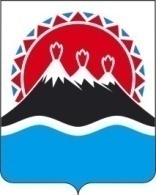 